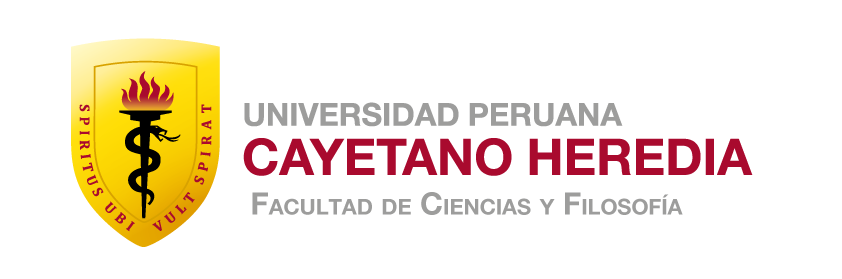 MODELO DE CARTA PARA CAMBIO DE CONSEJERO ACADEMICOSeñor Decano de la Facultad de Ciencias y FilosofíaS.D.Yo, (Nombres y apellidos del solicitante), alumno identificado con código de matrícula Nº .........................., del nivel de (Estudios Generales o Especialización) de la Especialidad de .........................., a Ud. solicito se autorice el Cambio de Consejero Académico debido a (indicar motivo por el cual solicita el cambio).Deseo que mi nuevo Consejero Académico sea el  Profesor (indicar el nombre del profesor) con quien previamente he conversado y ha aceptado asumir esta labor.Fecha: ..................................................--------------------------------				---------------------------                       Firma de aceptación 				         Firma del alumno                      del nuevo ConsejeroDirección actual: (calle-N°-distrito) .............................................Teléfonos:  N°:................-...................